لجنة البرنامج والميزانيةالدورة الثانية والعشرونجنيف، من 1 إلى 5 سبتمبر 2014اقتراح من وفود بلجيكا والمكسيك وإسبانيا: زيادة الفعالية في اجتماعات الويبومن إعدادتقدّمت وفود بلجيكا والمكسيك وإسبانيا بالاقتراح المرفق طيه ملتمسةً إصداره كوثيقة رسمية في الدورة الثانية والعشرين للجنة البرنامج والميزانية ليناقش في إطار البند 9 من جدول الأعمال (تقرير وحدة التفتيش المشتركة بشأن استعراض الإدارة والتنظيم في المنظمة العالمية للملكية الفكرية (الويبو) (JIU/REP/2014/2): تعليقات الأمانة).[يلي ذلك اقتراح وفود بلجيكا والمكسيك وإسبانيا][الأصل: بالإسبانية]اقتراح بشأن زيادة الكفاءة في اجتماعات الويبومقدمةإن فعالية الاجتماعات مسؤولية مشتركة بين الويبو والدول الأعضاء. وبالتالي، لا بد لنا من بذل جهود متضافرة للحصول على أفضل النتائج الممكنة في اجتماعاتنا آخذين بعين الاعتبار شحة الموارد.وترتبط فعالية الاجتماعات ارتباطا وثيقا بجوانب رئيسية في إدارة المنظمة وبالعلاقة المُرضية والبناءة فيما بين الدول الأعضاء وبين الدول الأعضاء والأمانة. وكلّما أحسن الإعداد للاجتماعات سهل على ممثلي لدول الأعضاء فيسهل فهم الأمور والمشاركة فيها بنشاط وتقديم المعلومات عنها واتخاذ القرارات فيها، وهو أمر مهم خاصة بالنسبة للبعثات التي يقلّ فيها عدد الموظفين.وتترتّب على قلة الفعالية في تنظيم الاجتماعات آثار مالية كبيرة. وفي قلة الفعالية، نذكر على سبيل المثال الاجتماعات التي تمتد إلى ما بعد جدولها الزمني وتستهلك قدرا كبيرا من الموارد المالية والبشرية دون الوصول في المقابل إلى نتائج إضافية في معظم الحالات.وكانت وحدة التفتيش المشتركة قد نبّهت في تقريرها عن الويبو، الفقرات من 29 إلى 34، إلى أن عدد الاجتماعات ومددها وكثرة الوثائق تستدعي مراجعة المعايير الحالية والإجراءات التنظيمية والتكاليف الباهظة المترتبة عليها. وقد أوصت في الفقرة 33 الهيئات الرئاسية وأمانة الويبو بأن تدرس هذه القضايا دراسة متأنية من أجل تسوية الوضع.بالنظر إلى ما سبق والاتجاهات التي لوحظت في الويبو في السنوات الأخيرة (زيادة في عدد أيام الاجتماعات في السنة، وزيادة في نفقات تنظيم الاجتماعات، وزيادة في عدد وحجم الوثائق التحضيرية للجان)، من المهم لحسن سير العمل في المنظمة، أن تُتخذ أولا تدابير قصيرة الأجل في محاولة لتحسين الوضع الحالي، ثم الشروع في مراجعة أساليب عمل المنظمة.التدابير قصيرة الأجلتسعى هذه التدابير إلى تحقيق قدر من الفعالية على الأجل القصير دون أن تمسّ عمل المنظمة العادي. ومن المستحسن، في مرحلة لاحقة، تقييم النتائج واتخاذ القرار في استمرار تطبيقها أو التمديد لها.1.	يجب أن تنتهي اجتماعات هيئات الويبو عموما في الساعة 18:00، إلا في حالات استثنائية يرى فيها رئيس الاجتماع أن التمديد ضروري للحصول على نتيجة مرضية، فيمتد الاجتماع حتى الساعة 19:00.2.	يجب تجنب التزامن في انعقاد اجتماعات الرسمية وتعاقب اجتماعات اللجان المختلفة من غير إفساح بضعة أيام بين اجتماع وآخر ليمكن الاستعداد للاجتماع اللاحق.3.	ابتداء من عام 2015، لا ينبغي أن يتجاوز الحد الأقصى لعدد أيام الاجتماع الرسمي عددها في العام السابق (2014).4.	تخفَّض المدة المعتادة للجان الويبو من 5 أيام عمل إلى 4 أيام عمل. وهذا لن يؤثر على اللجان التي تحدد مدة انعقادها بقرار من الجمعية العامة.5.	تخفيض متوسط طول الوثائق الرسمية.6.	إبلاغ الدول الأعضاء النتائج المحققة عقب تنفيذ التدابير في اجتماع لجنة البرنامج والميزانية اللاحق. وستقيّم اللجنة النتائج وجدوى الاستمرار في تطبيق التدابير أو وضع تدابير جديدة.مراجعة أساليب العملبالإضافة إلى التدابير قصيرة الأجل المذكورة أعلاه، من المهم للدول الأعضاء أن تشرع في مراجعة أساليب عمل الويبو. ولعلّ من الممكن البدء بعقد سلسلة من الندوات غير الرسمية لتوعية الدول الأعضاء بشأن القضايا التنظيمية الهامة. وللمساهمة في هذا النقاش، نقترح تنظيم ندوة غير رسمية بشأن الجوانب القانونية لإدارة الاجتماعات بعنوان"ندوة غير رسمية بشأن تكوين الأفرقة والقواعد التي تحكم سير عملها، ونظامها الداخلي والطابع القانوني لملخص الرئيس.[نهاية الوثيقة]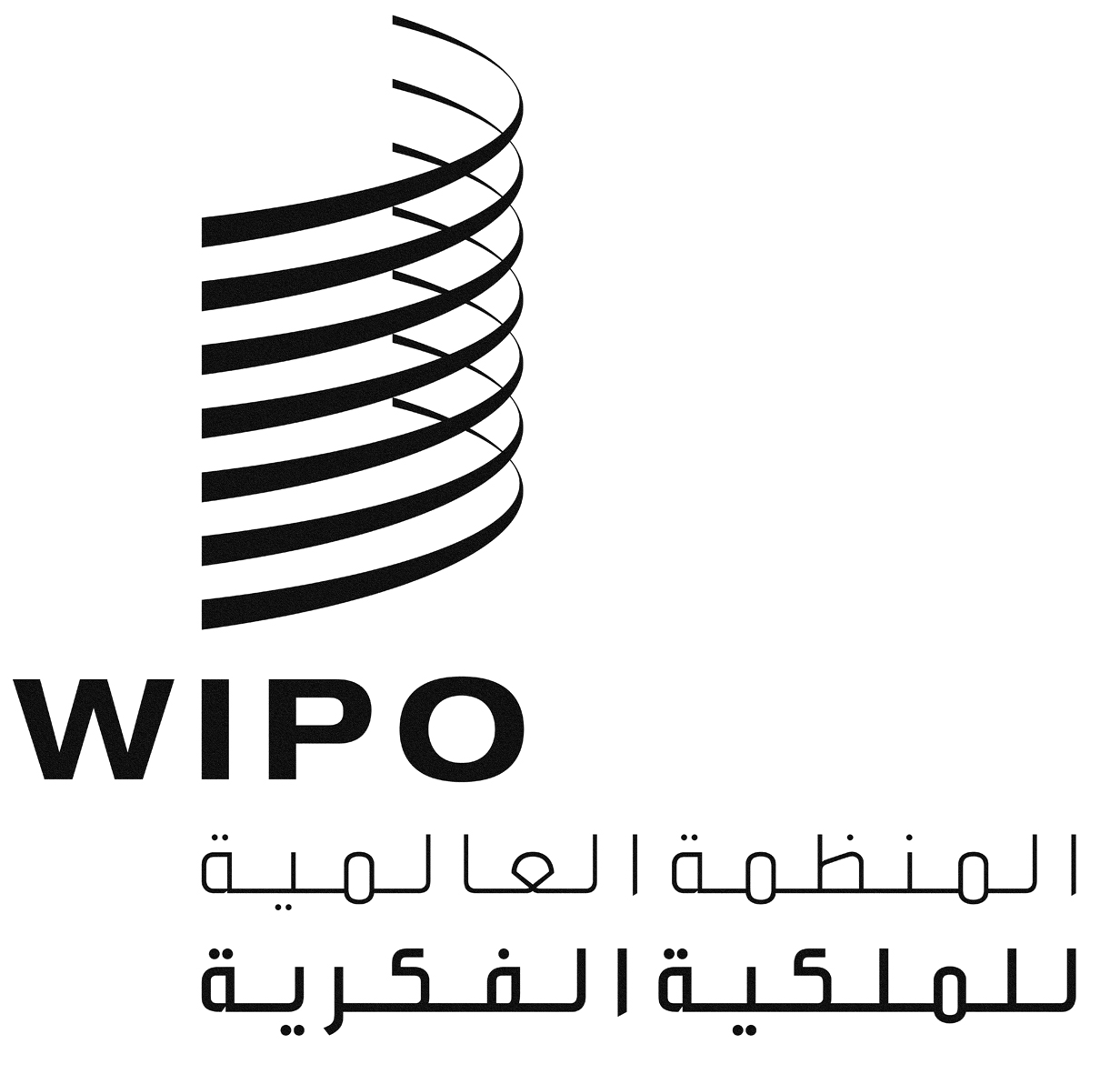 AWO/PBC/22/26WO/PBC/22/26WO/PBC/22/26الأصل: بالانكليزيةالأصل: بالانكليزيةالأصل: بالانكليزيةالتاريخ: 24 يوليو 2014التاريخ: 24 يوليو 2014التاريخ: 24 يوليو 2014